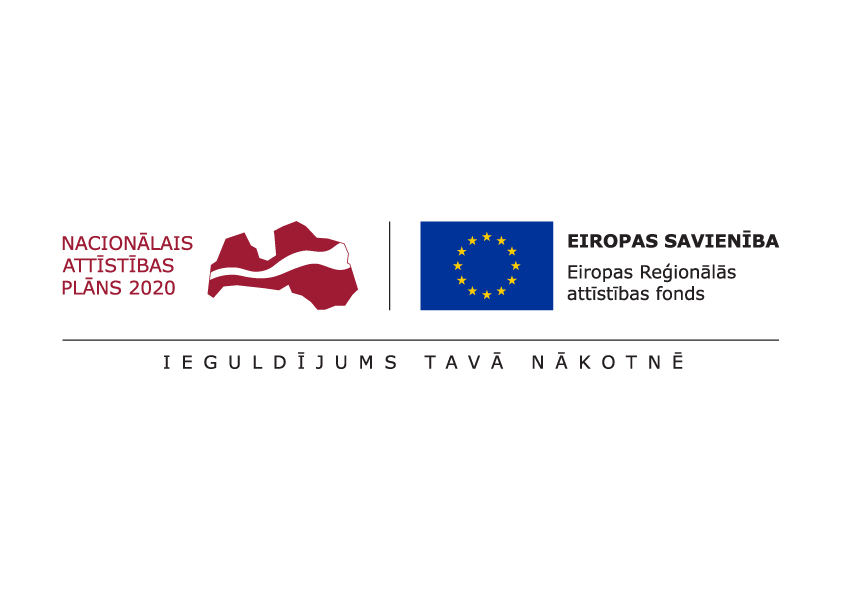 AtskaitePar Rīgas Tehniskās universitātes projekta “Pasīvi šķiedru optiskie sensori energoefektīvai transporta infrastruktūras tehniskā stāvokļu uzraudzībai” Nr.1.1.1.1/16/A/072 norisi laika posmā no 01.09.2018 līdz 30.11.2018 (7. atskaites posms).Projekta mērķis ir: izstrādāt jaunu energoefektīvu, ilgtspējīgu un uz optiskās šķiedras Brega režģa (FBG) balstītu optisko sensoru risinājumu ceļu un to segumu tehniskā stāvokļa uzraudzībai (SHM).Galvenokārt uzmanība šajā praktiskas ievirzes projektā tiek vērsta uz inovatīvu FBG sensoru tehnoloģiju un risinājumu izpēti, kas tiks izmantoti, lai novērotu materiālu nolietojumu – mehānisko parametru izmaiņas, mikroplaisas ceļu konstrukcijās, kā arī uzbērumu deformācijas. Projektā tiks izstrādāts un validēts ceļa segas galīgo elementu modelis, ņemot vērā gan laboratorijā izveidota ceļa segas fiziska modeļa, gan ekspluatācijā esoša autoceļa seguma testēšanas datus. Projekts sevī ietver arī ilgtermiņa pētnieciskās aktivitātes, kas ir vērstas uz eksistējošās tehnoloģijas eksperimentālu pilnveidošanu, jaunu starpdisciplināru zināšanu ieguvi un inovāciju radīšanu, kā arī pārdomātu zināšanu un tehnoloģiju pārneses stratēģiju.Septītā atskaites posma uzdevumi:2. Optisko sensoru tīkla izpēte simulāciju vidē un eksperimentālas uzlabotās, uz FBG balstītās optisko sensoru datu apstrādes sistēmas izveide:2.2.Uzlabota uz FBG balstīta optisko sensoru un no tiem pienākošā optiskā signāla apstrādes sistēmas risinājuma izveide.3. Ceļa segas fiziska modeļa izveide un testēšana laboratorijas apstākļos:3.1.Ceļu būvmateriālu mehānisko īpašību noteikšana izmantojot sākotnējo FBG sensoru risinājumu un tradicionālos mērinstrumentus;3.2. Sākotnējā galīgo elementu metodes (GEM) modeļa izveidošana, balstoties uz iepriekšējiem pētījumiem un būvmateriālu testiem.3.3. Ceļa konstrukcijas fiziska modeļa ar integrētiem FBG sensoriem izveide un testēšana laboratorijas apstākļos pie dažādām slodzēm un apkārtējās vides iedarbībām.5. Projekta ietvaros radīto rezultātu izplatīšana:	5.1. Publikāciju sagatavošana publicēšanai WEB of Science vai SCOPUS 	datubāzēs 	iekļautos žurnālos vai konferenču rakstu krājumos;	5.2. Publikāciju sagatavošana publicēšanai žurnālos ar citēšanas indeksu vismaz 50% 	no nozares vidējā.Atbilstoši 7. atskaites posmā izvirzītajiem uzdevumiem ir veiktas sekojošas darbības:Atbilstoši pētniecības uzdevumam 2.2., ir izveidots jauns uz FBG balstīta optisko sensoru un tiem pienākošā optiskā signāla apstrādes sistēmas risinājums, spējīgs nodrošināt ilgtspējīgu sensoru darbību vismaz 20 km attālumā (D2.2), kurš projekta laikā tiks testēts un pakāpeniski uzlabots. Atskaites posma laikā noritēja darbs pie savienoto optisko, elektro-optisko un elektrisko komponenšu kopdarbības pārbaudes vienotā sistēmā, tās funkciju un kopdarbības ar FBG sensoriem testēšana, kā arī programmatūras un aparatūras kopdarbības testēšana.Atbilstoši pētniecības uzdevumam 3.1., kas paredz ceļu būvmateriālu mehānisko īpašību noteikšanu izmantojot sākotnējo FBG sensoru risinājumu un tradicionālos mērinstrumentus, tika turpināta uzsāktā mehānisko īpašību noteikšana ceļu būvmateriāliem (t.sk. asfaltbetonam), kuras tiks izmantotas par ieejas datiem galīgo elementu metodes (GEM) modelī. Šajā atskaites periodā veikta asfaltbetona paraugu atbilstoši LVE EN 12697-33 standarta metodei izgatavošana. Asfaltbetona sijām (50×50×400mm), izmantojot epoksīda sveķus, piestiprināts optiskās šķiedras Brega režģa (FBG) balstītu optiskais sensors un veikta paraugu cikliskā nogurumizturības testēšana (četru punktu lieces tests) ar nemainīgu (kontrolētu) spriegumu atbilstoši LVS EN 12697-24 standarta metodei. Šajā atskaites periodā sākta eksperimenta plānošana optiskā sensora ierīkošanai starp asfaltbetona plātnēm un turpmākai parauga risu noturības testēšanai (cikliskā testēšana augstās ekspluatācijas temperatūrās) atbilstoši LVS EN 12697-22 standartam. Paralēli tam, iesaistītais personāls turpina uzkrāt zināšanas par optisko sensoru lietošanu un darbību laboratorijas vidē. Rezultātā ir sagatavota Testēšanas atskaite (D.3.1).Atbilstoši pētniecības uzdevumam 3.2, kas paredz sākotnējā galīgo elementu metodes (GEM) modeļa izveidošanu, balstoties uz iepriekšējiem pētījumiem un būvmateriālu testiem, tiek turpināts darbs pie GEM validācijas modeļa izveides datorprogrammā ANSYS.Atbilstoši pētniecības uzdevumam 3.3, kas paredz pārbaudīt ceļa konstrukcijā integrētus FBG optiskos sensorus kontrolētā vidē, ir uzsākts darbs pie šķiedras Brega režģa optisko sensoru ceļa konstrukcijā integrācijas izpētes. Tiek plānots, ka starp ceļa konstruktīvajiem slāņiem tiks iebūvēti FBG optiskās šķiedras sensori, lai mērītu, piemēram relatīvās deformācijas, temperatūras izmaiņas vai mitrumu.Atbilstoši projekta laika grafikam un plānotajai darbībai 5.1. ir veikta projekta ietvaros radīto rezultātu izplatīšana, sagatavojot publikāciju publicēšanai WEB of Science vai SCOPUS datubāzēs iekļautos žurnālos vai konferenču rakstu krājumos:Seņkāns, U., Braunfelds, J., Spolītis, S., Bobrovs, V. Research of FBG Optical Sensors Network and Precise Peak Detection. In: Advances in Wireless and Optical Communications (RTUWO 2018), Latvia, Rīga, 15-16 November, 2018. Rīga: 2018, pp.139-143. ISBN 978-1-5386-0585-1 (apstiprināts publicēšanai)Saskaņā ar darbību 5.2, atskaites posma laikā tiek turpināta publikāciju sagatavošana publicēšanai žurnālos ar citēšanas indeksu vismaz 50% no nozares vidējā rādītāja. Tiek gatavots zinātnisks raksts iesniegšanai starptautiskā augstas ietekmes žurnālā SENSORS (indeksēts Scopus, Web of Science, Inspec, u.c. datubāzēs) ar ietekmes faktoru 2.475.Projekta 7. atskaites posmā pilnībā ir sasniegti plānotie atskaites punkti  un rādītājiVadošais pētnieks Vjačeslavs BobrovsDatums: 17.12.2018Atskaites punkti (milestones)Atskaites punkti (milestones)Atskaites punkti (milestones)Atskaites punkti (milestones)Atskaites punkti (milestones)Atskaites punkta numursAtskaites punkta nosaukumsAtbilstošie 
darba posmiParedzamais 
datumsAtskaites punkta statussM2.6Sagatavots uz FBG balstītu optisko sensoruun to signālu apstrādessistēmas prototipsWP231.10.2018(M20)Sasniegts31.10.2018M3.1Pabeigti sākotnējie būvmateriālu testi laboratorijā WP331.10.2018(M20)Sasniegts31.10.2018Deliverables (rezultatīvie rādītāji)Deliverables (rezultatīvie rādītāji)Deliverables (rezultatīvie rādītāji)Deliverables (rezultatīvie rādītāji)Deliverables (rezultatīvie rādītāji)Deliverables (rezultatīvie rādītāji)NumursRezultāta nosaukumsAtbilstošie 
darba posmiSkaitsMērvienībaParedzamais 
datumsStatussD2.1Izveidots jauns uz FBGbalstīta optisko sensoru un tiem pienākošā optiskā signāla apstrādes sistēmas risinājums, kas spēj nodrošināt ilgtspējīgu sensoru darbību vismaz 20 km attālumāWP21skaits30.11.2018 (M21)30.11.2018 (M21)D3.1Testēšanas atskaiteWP31skaits30.11.2018 (M21)30.11.2018 (M21)